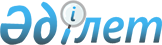 ІІІ сайланған Алматы қаласы мәслихатының ХХ сессиясының 2005 жылғы 13 желтоқсандағы "2006 жылға арналған Алматы қаласының бюджеті туралы" N 202 шешіміне өзгерістер енгізу туралы
					
			Күшін жойған
			
			
		
					ІІІ сайланған Алматы қаласы мәслихатының 2006 жылғы 20 қарашадағы XXVІ сессиясының N 286 шешімі. Алматы қаласы Әділет департаментінде 2006 жылғы 1 желтоқсанда N 718 тіркелді. Қолданылу мерзiмiнің аяқталуына байланысты шешімнің күші жойылды - Алматы қаласы мәслихатының 2007 жылғы 13 сәуірдегі N 368 хатымен



      


Ескерту. Қолданылу мерзiмiнің аяқталуына байланысты шешімнің күші жойылды - Алматы қаласы мәслихатының 2007 жылғы 13 сәуірдегі N 368 хатымен   


   




      Қазақстан Республикасының Бюджет Кодексінің 
 84, 
  
 85, 
 
 115 
 баптарына және Қазақстан Республикасының "Қазақстан Республикасындағы жергілікті мемлекеттік басқару туралы" 
 Заңының 
 7 бабына сәйкес III сайланған Алматы қаласының мәслихаты 

ШЕШІМ ЕТТІ:





      1. III сайланған Алматы қаласы мәслихатының XX сессиясының "2006 жылға арналған Алматы қаласының  бюджеті туралы" 2005 жылғы 13 желтоқсандағы N 202 
 шешіміне 
 (нормативтік құқықтық актілердің мемлекеттік тіркеу тізіліміне 2005 жылғы 21 желтоқсанда N 685 рет санымен тіркеліп, 2005 жылғы 27 желтоқсанда "Алматы Ақшамы", 2005 жылғы 27 желтоқсанда "Вечерний Алматы" газеттерінде жарияланған; өзгерістер мен толықтырулар енгізілген - 2006 жылғы 16 қаңтардағы XXI сессияның 
 N 221 
 шешімімен, 2006 жылғы 24 қаңтарда N 692 рет санымен тіркеліп, 2006 жылғы 31 қаңтарда "Алматы Ақшамы" N 11, 2006 жылғы 28 қаңтарда "Вечерний Алматы" N 18 газеттерінде жарияланған; 2006 жылғы 28 ақпандағы XXI сессияның 
 N 227 
 шешімімен, 2006 жылғы 7 наурызда N 698 рет санымен тіркеліп, 2006 жылғы 14 наурызда "Алматы Ақшамы" N 29, 2006 жылғы 14 наурызда "Вечерний Алматы" N 49 газеттерінде жарияланған; 2006 жылғы 15 наурыздағы кезектен тыс XXII сессияның 
 N 240 
 шешімімен, 2006 жылғы 15 наурызда N 699 рет санымен тіркеліп, 2006 жылғы 21 наурызда "Алматы Ақшамы" N 32, 2006 жылғы 21 наурызда "Вечерний Алматы" N 54 газеттерінде жарияланған; 2006 жылғы 15 мамырдағы XXIII сессияның 
 N 244 
 шешімімен, 2006 жылғы 24 мамырда N 703 рет санымен тіркеліп, 2006 жылғы 30 мамырда "Алматы Ақшамы"»N 63, 2006 жылғы 1 маусымда "Вечерний Алматы"»N 102-104; 2006 жылғы 26 шілдедегі XXIV сессияның 
 N 259 
 шешімімен, 2006 жылғы 11 тамызда N 710 рет санымен тіркеліп, 2006 жылғы 17 тамызда "Алматы Ақшамы"»N 96, 2006 жылғы 17 тамызда "Вечерний Алматы" N 158-160 газеттерінде жарияланған; 2006 жылғы 26 қыркүйектегі XXIV сессияның 
 N 265 
 шешімімен, 2006 жылғы 11 қазанда N 714 рет санымен тіркеліп, 2006 жылғы 17 қазанда "Алматы Ақшамы"»N 121, 2006 жылғы 17 қазанда "Вечерний Алматы"»N 201 газеттерінде жарияланған; 2006 жылғы 27 қазандағы XXV сессияның 
 N 281 
 шешімімен, 2006 жылғы 9 қарашада N 717 рет санымен тіркеліп, 2006 жылғы 11 қарашада "Алматы Ақшамы"»N 130, 2006 жылғы 14 қарашада "Вечерний Алматы" N 220 газеттерінде жарияланған) мынадай өзгерістер енгізілсін:




      1 тармақ келесі редакцияда жазылсын:



      "1. Алматы қаласының 2006 жылға арналған бюджеті 1 қосымшаға сәйкес мынадай мөлшерде бекітілсін:



      1) кірістер - 149 628 101 мың теңге, оның ішінде:



      салықтық түсімдер - 99 753 369 мың теңге;



      салықтық емес түсімдер - 1 591 326 мың теңге;



      негізгі капиталды сатудан түсетін түсімдер - 16 039 939 мың теңге;



      республикалық бюджеттен берілетін ресми трансферттердің түсімі - 32 243 467 мың теңге;



      2) шығыстар - 157 077 580 мың теңге;



      3) операциялық сальдо - - 7 449 479 мың теңге;



      4) таза бюджеттік кредит беру - - 2 084 500 мың теңге, оның ішінде:



      бюджеттік кредиттерді өтеу - 2 084 500 мың теңге;



      5) қаржы активтерімен жасалатын операциялар бойынша сальдо - - 102 255 мың теңге, оның ішінде:



      қаржы активтерін сатып алу - 910 745 мың теңге;



      мемлекеттің қаржылық активтерін сатудан түсетін түсімдер - 1 013 000 мың теңге;



      6) бюджет тапшылығы - - 5 262 724 мың теңге;



      7) бюджет тапшылығын қаржыландыру - 5 262 724 мың теңге, оның ішінде:



      қарыздар түсімі - 6 194 900 мың теңге;



      қарызды өтеу - 2 324 436 мың теңге;



      бюджеттік қаражат қалдықтарының айналысы - 1 392 260 мың теңге";




      18-тармақтағы "1 288 257" цифрлары "1 763 136" цифрларымен ауыстырылсын;




      19-тармақтағы "224 444" цифрлары "224 445"» цифрларымен ауыстырылсын.




      N 1 қосымша осы шешімнің қосымшасына сәйкес жаңа редакцияда жазылсын.




      2. Осы шешім Алматы қаласы Әділет департаментінде мемлекеттік тіркеуден өткен күннен бастап күшіне енеді.

      

ІII сайланған Алматы қаласы




      мәслихаты XXVI сессиясының




      төрағасы





ІІІ сайланған Алматы қаласы    



мәслихатының ХХVI сессиясының  



2006 жылғы 20 қарашадағы    



N 286 шешімінің қосымшасы    

"III сайланған Алматы қаласы   



мәслихатының XX сессиясының"  



2005 жылғы 13 желтоқсандағы   



"2006 жылға арналған       



Алматы қаласының бюджеті туралы" 



N 202 шешіміне N№1 қосымшасы   



АЛМАТЫ ҚАЛАСЫНЫҢ 2006 ЖЫЛҒА АРНАЛҒАН НАҚТЫ БЮДЖЕТІ



      

ІІІ сайланған Алматы қаласы




      мәслихатының ХХVI сессиясының




      төрағасы


					© 2012. Қазақстан Республикасы Әділет министрлігінің «Қазақстан Республикасының Заңнама және құқықтық ақпарат институты» ШЖҚ РМК
				
Санаты

Санаты

Санаты

Санаты

Санаты

мың теңге

Сыныбы

Сыныбы

Сыныбы

Сыныбы

мың теңге

Iшкi сыныбы

Iшкi сыныбы

Iшкi сыныбы

мың теңге

Ерекшелiгi

Ерекшелiгi

мың теңге

Атауы

мың теңге

1

2

3

4

5

6


I. КІРІСТЕР



149628101



1




Салықтық түсімдер




99753369


01



Табыс салығы




39540075


2

Жеке табыс салығы


39540075


01

Төлем көзінен ұсталатын жеке табыс салығы 

36232375

02

Төлем көзінен ұсталынбайтын жеке табыс салығы 

2321000

03

Қызметін біржолғы талон бойынша жүзеге асыратын жеке тұлғалардан алынатын жеке табыс салығы

986700

03



Әлеуметтiк салық




45051769


1

Әлеуметтік салық


45051769


01

Әлеуметтік салық 

45051769

04



Меншiкке салынатын салықтар




9057835


1

Мүлiкке салынатын салықтар


5649660


01

Заңды тұлғалардың және жеке кәсіпкерлердің мүлкіне салынатын салық

5389060

02

Жеке тұлғалардың мүлкiне салынатын салық

260600

3


Жер салығы



1346075


01

Ауыл шаруашылығы мақсатындағы жерлерге жеке тұлғалардан алынатын жер салығы

100

02

Елдi мекендер жерлерiне жеке тұлғалардан алынатын жер салығы

40825

07

Ауыл шаруашылығы мақсатындағы жерлерге заңды тұлғалардан, жеке кәсіпкерлерден, жеке нотариустар мен адвокаттардан алынатын жер салығы

150

08

Елді мекендер жерлеріне заңды тұлғалардан, жеке кәсіпкерлерден, жеке нотариустар мен адвокаттардан алынатын жер салығы

1305000

4


Көлiк құралдарына салынатын салық



2061700


01

Заңды тұлғаларды көлiк құралдарына салынатын салық

611700

02

Жеке тұлғалардың көлiк құралдарына салынатын салық

1450000

5


Бірыңғай жер салығы



400


01

Бірыңғай жер салығы

400

05


Тауарларға, жұмыстарға және қызметтер көрсетуге салынатын iшкi салықтар



5490420


2



Акциздер




2721020


02

Қазақстан Республикасының аумағында өндірілген арақ

570000

03

Қазақстан Республикасының аумағында өндірілген күшті ликер-арақ бұйымдары және басқа да күшті алкогольді ішімдіктер

30800

04

Қазақстан Республикасының аумағында өндірілген шараптар

55420

05

Қазақстан Республикасының аумағында өндірілген коньяктар

78000

06

Қазақстан Республикасының аумағында өндірілген шампан шараптары

38500

07

Қазақстан Республикасының аумағында өндірілген сыра

932300

37

Қазақстан Республикасының аумағында өндірілген этил спиртінің көлемдік үлесі 12 процентке дейінгі басқа да әлсіз алкогольді ішімдіктер

54500

23

Құмар ойын бизнесі 

597000

24

Лотереяларды ұйымдастыру және өткізу

85000

96

Заңды және жеке тұлғалар бөлшек саудада өткізетін, сондай-ақ өзінің өндірістік мұқтаждарына пайдаланатын бензин (авиациялық бензинді қоспағанда)

237000

97

Заңды және жеке тұлғалар бөлшек саудада өткізетін, сондай-ақ өз өндірістік мұқтаждарына пайдаланатын дизель отыны

42500

3


Табиғи және басқа ресурстарды пайдаланғаны үшiн түсетiн түсiмдер



1440200


03

Жер бетіне жақын көздердегі су ресурстарын пайдаланғаны үшін төлем

3200

14

Жергілікті маңызы бар ерекше қорғалатын табиғи аумақтарды пайдаланғаны үшін төлем

10000

15

Жер телімдерін  пайдаланғаны үшін төлем

720000

16

Қоршаған ортаны ластағаны үшін төленетін төлем

707000

4


Кәсiпкерлiк және кәсiби қызметтi жүргiзгенi үшiн алынатын алымдар



1329200


01

Жеке кәсіпкерлерді мемлекеттік тіркегені үшін алынатын алым

60000

02

Жекелеген қызмет түрлерiмен айналысу құқығы үшiн лицензиялық алым

83500

03

Заңды тұлғаларды мемлекеттiк тiркегенi үшiн алынатын алым

61800

04

Аукциондық сатудан алынатын алым

40000

05

Жылжымалы мүлікті кепілге салуды мемлекеттік тіркегені үшін алым

18700

14

Механикалық көлік құралдарын және тіркемелерді мемлекеттік тіркегені үшін алым

37200

18

Жылжымайтын мүлікке және олармен мәміле жасау құқығын мемлекеттік тіркегені үшін алым

108000

20

Жергілікті маңызы бар және елді мекендердегі жалпы пайдаланудағы автомобиль жолдарының белдеуінде бөлінген сыртқы (көрнекі) жарнамаларды орналастырғаны үшін төлем ақы

920000


08




Заңдық мәнді іс-әрекеттерді жасағаны және (немесе) құжаттар бергені үшін оған уәкілеттігі бар мемлекеттік органдар немесе лауазымды адамдар алатын міндетті төлемдер




613270


1


Мемлекеттік баж



613270


02

Сотқа берілетін талап арыздардан, ерекше өндірістегі істер бойынша арыздардан (шағымдардан), жүгіну шағымдарынан, атқару парағының көшірмесін беру туралы мәселе бойынша сот анықтамасына жеке шағымдардан, сот бұйрығын шығару туралы арыздардан, сондай-ақ соттың шет ел соттары мен төрелік соттарының шешімдері бойынша атқару парақтарын, құжаттардың көшірмелерін (телнұсқаларын) бергені үшін алынатын мемлекеттік баж

505000

04

Азаматтық хал актілерін тіркегені, азаматтарға азаматтық хал актілерін  тіркегені туралы қайта куәліктер бергені үшін, сондай-ақ туу, неке, некені бұзу, өлім туралы актілердің жазбаларын өзгерту, толықтыру, түзету мен қалпына келтіруге байланысты куәліктерді бергені үшін алынатын мемлекеттік баж

19000

05

Шетелге баруға және Қазақстан Республикасына басқа мемлекеттерден адамдарды шақыруға құқық беретін құжаттарды ресімдегені үшін, сондай-ақ осы құжаттарға өзгерістер енгізгені үшін алынатын мемлекеттік баж

4545

06

Шетелдіктердің паспорттарына немесе олардың орнына қолданылатын құжаттарына Қазақстан Республикасынан кету және Қазақстан Республикасына келу құқығына виза бергені үшін алынатын мемлекеттік баж

65000

07

Қазақстан Республикасының азаматтығын алу, Қазақстан Республикасының азаматтығын қалпына келтіру және Қазақстан Республикасының азаматтығын тоқтату туралы құжаттарды ресімдегені үшін алынатын мемлекеттік баж

1255

08

Тұрғылықты жерін тіркегені үшін алынатын мемлекеттік баж

10780

09

Аңшылық құқығына рұқсат бергені үшін алынатын мемлекеттік баж

520

10

Азаматтық, қарудың (аңшылық суық қаруды, белгі беретін қаруды, ұңғысыз атыс қаруын, механикалық шашыратқыштарды, көзден  жас ағызатын немесе тітіркендіретін заттар толтырылған аэрозольді және басқа құрылғыларды, үрлемелі қуаты 7,5 Дж-дан аспайтын пневматикалық қаруды қоспағанда және калибрі 4.5 мм-ге дейінгілерін қоспағанда) әрбір бірлігін тіркегені және қайта тіркегені үшін алынатын мемлекеттік баж

1300

12

Қаруды және оның оқтарын  сақтауға немесе сақтауға, алып жүруге, тасымалдауға және Қазақстан Республикасының аумағына әкелуге, Қазақстан Республикасынан әкетуге рұқсат бергені үшін мемлекеттік баж

5870


2




Салықтық емес түсiмдер




1591326


01



Мемлекет меншігінен түсетін түсімдер




1213990


1

Мемлекеттік кәсіпорынның таза кірісі бөлігіндегі түсімдер

18000

02

Коммуналдық мемлекеттік кәсіпорындардың таза кірісінің бір бөлігінің түсімдері

18000

3


Мемлекет меншігіндегі акциялардың мемлекеттік пакетіне дивидендтер



3600


2

Коммуналдық меншігіндегі акциялардың мемлекеттік пакетіне дивидендтер

3600

5


Мемлекет меншігіндегі мүлікті жалға беруден түсетін кірістер



654440


04

Коммуналдық меншіктегі мүлікті жалға беруден түсетін кірістер

654440

7


Мемлекеттік бюджеттен берілген кредиттер бойынша сыйақылар (мүдделер)



537950


06

Қарыз алушы банктерге жергілікті бюджеттен берілген бюджеттік кредиттер бойынша сыйақылар (мүдделер)

500

11

Заңды тұлғаларға жергілікті бюджеттен 2005 жылға дейін берілген бюджеттік кредиттер бойынша сыйақылар (мүдделер)

537450

02



Мемлекеттік бюджеттен қаржыландырылатын мемлекеттік мекемелердің тауарларды (жұмыстарды, қызметтер көрсетуді) өткізуінен түсетін түсімдер




30526


1


Мемлекеттік бюджеттен қаржыландырылатын мемлекеттік мекемелердің тауарларды (жұмыстарды, қызметтер көрсетуді) өткізуінен түсетін түсімдер


30526

02

Жергілікті бюджеттен қаржыландырылатын мемлекеттік мекемелер көрсететін қызметтерді сатудан түсетін түсімдер

30526

03



Мемлекеттік бюджеттен қаржыландырылатын мемлекеттік мекемелер ұйымдастыратын мемлекеттік сатып алуды өткізуден түсетін ақша түсімдері




10740


1

Мемлекеттік бюджеттен қаржыландырылатын мемлекеттік мекемелер ұйымдастыратын мемлекеттік сатып алу өткізуден түсетін ақша түсімдері

10740

02

Жергілікті бюджеттен қаржыландырылатын мемлекеттік мекемелер ұйымдастыратын мемлекеттік сатып алуды өткізуден түсетін ақшаның түсімі

10740

04



Мемлекеттік бюджеттен қаржыландырылатын, сондай-ақ Қазақстан Республикасы Ұлттық Банкінің бюджетінен (шығыстар сметасынан) ұсталатын және қаржыландырылатын мемлекеттік мекемелер салатын айыппұлдар, өсімпұлдар, санкциялар, өндіріп алулар




300570


1

Мемлекеттік бюджеттен қаржыландырылатын, сондай-ақ Қазақстан Республикасы Ұлттық Банкінің бюджетінен (шығыстар сметасынан) ұсталатын және қаржыландырылатын мемлекеттік мекемелер салатын айыппұлдар, өсімпұлдар, санкциялар, өндіріп алулар


300570


05

Жергілікті мемлекеттік органдар салатын әкімшілік айыппұлдар мен санкциялар

300000

12

Түзету жұмыстарына сотталғандардың жалақысынан ұсталатын түсімдер

110

14

Жергілікті бюджеттен қаржыландырылатын мемлекеттік мекемелермен алынатын басқа да санкциялар мен айыппұлдар

460

06



Басқа да салықтық емес түсiмдер




35500


1


Басқа да салықтық емес түсiмдер



35500


07

Бұрын жергілікті бюджеттен алынған, пайдаланылмаған қаражаттардың қайтарылуы

5500

09

Жергіліктік бюджетке түсетін салыққа жатпайтын басқа да түсімдер

30000


3




Негізгі капиталды сатудан түсетін түсімдер




16039939


01



Мемлекеттік мекемелерге бекітілген, мемлекеттік мүлікті сату




8237819


1

Мемлекеттік мекемелерге бекітілген, мемлекеттік мүлікті сату

8237819

03

Азаматтарға пәтерлер сатудан түскен қаражат 

8237819

03



Жердi және материалдық емес активтердi сату




7802120


1


Жерді сату


7771410

01

Жер телімдерін сатудан түсетін түсімдер

7771410

2


Материалдық емес активтердi сату


30710

02

Жер телімдерін жалға беру құқығын сатқаны үшін төлем

30710


4




Ресми трансферттерден түсетін түсімдер




32243467


02



Мемлекеттiк басқарудың жоғары тұрған органдарынан түсетiн трансферттер




32243467


1

Республикалық бюджеттен түсетiн трансферттер

32243467

01

Ағымдағы мақсатты трансферттер

4578957

02

Мақсатты даму трансферттері

27664510

Функционалдық топ

Функционалдық топ

Функционалдық топ

Функционалдық топ

Функционалдық топ

мың теңге

Кіші функция

Кіші функция

Кіші функция

Кіші функция

мың теңге

Бюджеттік бағдарламалардың әкiмшiсi

Бюджеттік бағдарламалардың әкiмшiсi

Бюджеттік бағдарламалардың әкiмшiсi

мың теңге

Бағдарлама

Бағдарлама

мың теңге

Атауы

мың теңге

1

2

3

4

5

6



II. Шығыстар




157077580



01




Жалпы сипаттағы мемлекеттiк қызметтер 




2048479


1



Мемлекеттiк басқарудың жалпы функцияларын орындайтын өкiлдi, атқарушы және басқа органдар




1449693


111


Республикалық маңызы бар қала мәслихатының аппараты



19108


001

Республикалық маңызы бар қала мәслихатының қызметін қамтамасыз ету

19108

121


Республикалық маңызы бар қала әкімінің аппараты



1112019


001

Республикалық маңызы бар қала әкімінің қызметін қамтамасыз ету

985263

002

Ақпараттық жүйелер құру

99306

107

Жергілікті атқарушы органның шұғыл шығындарға арналған резервінің есебінен іс-шаралар өткізу

27450

123


Қаладағы аудан әкімінің аппараты



318566


001

Қаладағы аудан, аудандық маңызы бар қала, кент, ауыл (село), ауылдық (селолық) округ әкімі аппаратының қызметін қамтамасыз ету

318566

2



Қаржылық қызмет




521283


356


Республикалық маңызы бар қаланың қаржы департаменті 



521283


001

Қаржы департаментінің қызметін қамтамасыз ету

483832

003

Салық салу мақсатында мүлікті бағалауды жүргізу

9403

010

Коммуналдық меншікті  жекешелендіруді ұйымдастыру

27748

011

Коммуналдық меншікке түскен мүлікті есепке алу, сақтау, бағалау және сату

300

5



Жоспарлау және статистикалық қызмет




77503


357


Республикалық маңызы бар қаланың экономика және бюджеттік жоспарлау департаменті 



77503


001

Экономика және бюджеттік жоспарлау департаментінің  қызметін қамтамасыз ету

66384

108

Жергілікті бюджеттік инвестициялық жобалардың (бағдарламалардың) техникалық-экономикалық негіздемелерін әзірлеу және оларға сараптама жасау

11119


02




Қорғаныс




1069975


1



Әскери мұқтаждар




179710


350


Республикалық маңызы бар қаланың жұмылдыру дайындығы, азаматтық қорғаныс, авариялармен табиғи апаттардың алдын алуды және жоюды ұйымдастыру департаменті



179710


003

Жалпыға бiрдей әскери мiндеттi атқару шеңберiндегi iс-шаралар

10410

007

Аумақтық қорғанысты дайындау және республикалық маңызы бар қаланың аумақтық қорғанысы

169300

2



Төтенше жағдайлар жөнiндегi жұмыстарды ұйымдастыру




890265


350


Республикалық маңызы бар қаланың жұмылдыру дайындығы, азаматтық қорғаныс, авариялармен табиғи апаттардың алдын алуды және жоюды ұйымдастыру департаменті



890265


001

Жұмылдыру дайындығы, азаматтық қорғаныс, авариялармен табиғи апаттардың алдын алуды және жоюды ұйымдастыру департаментінің қызметін қамтамасыз ету

29635

005

Республикалық маңызы бар қаланың жұмылдыру дайындығы және жұмылдыру

170617

006

Республикалық маңызы бар қала ауқымындағы төтенше жағдайлардың алдын-алу және оларды жою

533736

106

Табиғи және техногендік сипаттағы төтенше жағдайларды жою үшін жергілікті атқарушы органның төтенше резервінің есебінен іс-шаралар өткізу

156277


03




Қоғамдық тәртіп, қауіпсіздік, құқық, сот, қылмыстық-атқару қызметі




4108760


1



Құқық қорғау қызметi




4108760


352


Республикалық маңызы бар қаланың бюджетінен қаржыландырылатын  атқарушы ішкі істер органы



3836882


001

Республикалық маңызы бар қала бюджетінен қаржыландырылатын атқарушы ішкі істер органының қызметін қамтамасыз ету

3651432

002

Республикалық маңызы бар қаланың аумағында қоғамдық тәртіпті қорғау және қоғамдық қауіпсіздікті қамтамасыз ету

118290

003

Қоғамдық тәртіпті қорғауға қатысатын азаматтарды көтермелеу 

600

005

Ақпараттық жүйелерді құру

66560

368


Республикалық маңызы бар қаланың жолаушылар көлігі және автомобиль жолдары департаменті 



271878


007

Елді мекендерде жол жүру қозғалысын реттеу бойынша жабдықтар мен құралдарды пайдалану

271878


04




Бiлiм беру




16921218


1



Мектепке дейiнгi тәрбие және оқыту




1664862


123


Қаладағы аудан, аудандық маңызы бар қала, кент, ауыл (село), ауылдық (селолық) округ әкімі аппаратының қызметін қамтамасыз ету



1664862


004

Мектепке дейінгі тәрбие мен оқыту ұйымдарының қызметін қамтамасыз ету

1664862

2



Жалпы бастауыш, жалпы негізгі, жалпы орта бiлiм беру




11240483


359


Республикалық маңызы бар қаланың дене шынықтыру және спорт басқармасы 



835905


006

Балалар мен жасөспірімдерге спорт бойынша қосымша бiлiм беру

635905

007

Мамандандырылған бiлiм беру ұйымдарында спорттағы дарынды балаларға жалпы бiлiм беру

200000

360


Республикалық маңызы бар қаланың білім беру департаменті 



10404578


003

Жалпы білім беру

8928433

004

Арнаулы бiлiм беру бағдарламалары бойынша жалпы бiлiм беру

693321

006

Орта білім жүйесін ақпараттандыру

166687

007

Республикалық маңызы бар қаланың мемлекеттiк бiлiм беру ұйымдары үшiн оқулықтар сатып алу және жеткiзу

302499

008

Балалар мен жасөспірімдер үшін қосымша білім беру

207918

009

Республикалық маңызы бар қала ауқымындағы мектеп олимпиадаларын және мектептен тыс іс-шараларды өткiзу

105720

3



Бастауыш кәсiптік бiлiм беру




644125


360


Республикалық маңызы бар қаланың білім беру департаменті 



644125


010

Бастауыш кәсіптік білім беру

644125

4



Орта кәсіби бiлiм беру




669828


353


Республикалық маңызы бар қаланың денсаулық сақтау департаменті 



60897


002

Орта кәсіптік білімді мамандарды даярлау

60897

360


Республикалық маңызы бар қаланың білім беру департаменті 



608931


011

Орта кәсіптік білімді мамандарды даярлау

608931

5



Қосымша кәсіби білім беру




81305


353


Республикалық маңызы бар қаланың денсаулық сақтау департаменті 



4006


003

Кадрлардың біліктілігін арттыру және қайта даярлау

4006

360


Республикалық маңызы бар қаланың білім беру департаменті 



77299


012

Кадрлардың біліктілігін арттыру және оларды қайта даярлау

77299

9



Бiлiм беру саласындағы өзге де қызметтер




2620615


360


Республикалық маңызы бар қаланың білім беру департаменті 



140522


001

Білім беру департаментінің  қызметін қамтамасыз ету

50591

013

Балалар мен жеткіншектердің психикалық денсаулығын зерттеу және халыққа психологиялық-медициналық-



педагогикалық консультациялық көмек көрсету

31331

014

Дамуында проблемалары бар балалар мен жеткіншектердің оңалту және әлеуметтік бейімдеу

58600

373


Республикалық маңызы бар қаланың құрылыс департаменті 



2480093


005

Білім беру объектілерін дамыту

1362092

006

Алматы қаласындағы білім беру объектілерін сейсмикалық күшейту

1118001


05




Денсаулық сақтау




16114688


1



Кең бейiндi ауруханалар




5788665


353


Республикалық маңызы бар қаланың денсаулық сақтау департаменті 



5788665


004

Бастапқы медициналық-санитарлық көмек көрсету мамандарының және денсаулық сақтау ұйымдарының жолдамасы бойынша стационарлық медициналық көмек көрсету

5788665

2



Халықтың денсаулығын қорғау




947735


353


Республикалық маңызы бар қаланың денсаулық сақтау департаменті 



326258


005

Жергілікті денсаулық сақтау ұйымдары үшін қанды, оның құрамдарын және дәрілерді өндіру

80790

006

Ана мен баланы қорғау

213237

007

Салауатты өмір салтын насихаттау

31551

017

Шолғыншы эпидемиологиялық қадағалау жүргізу үшін тест-жүйелерін сатып алу

680

369


Республикалық маңызы бар қаланың мемлекеттік санитарлық-эпидемиологиялық қадағалау департаменті 



621477


001

Мемлекеттік санитарлық-эпидемиологиялық қадағалау департаментінің  қызметін қамтамасыз ету

254741

002

Халықтың санитарлық-эпидемиологиялық салауаттылығы

282688

007

Халыққа иммундық алдын алуды жүргізу үшін дәрiлiк заттарды, вакциналарды және басқа иммунды биологиялық препараттарды орталықтандырылған сатып алу

84048

3



Мамандандырылған медициналық көмек




2487635


353


Республикалық маңызы бар қаланың денсаулық сақтау департаменті 



2487635


009

Әлеуметтік-елеулі және айналадағылар үшін қауіп төндіретін аурулармен ауыратын адамдарға медициналық көмек көрсету

2024328

019

Туберкулез ауруларын туберкулез ауруларына қарсы препараттарымен қамтамасыз ету

30704

020

Диабет ауруларын диабетке қарсы препараттарымен қамтамасыз ету

169146

021

Онкологиялық ауруларды химия препараттарымен қамтамасыз ету

94639

022

Бүйрек жетімсіз ауруларды дәрі-дәрмек құралдарымен, диализаторлармен, шығыс материалдарымен және бүйрегі алмастырылған ауруларды дәрі-дәрмек құралдарымен қамтамасыз ету

168818

4



Амбулаториялық-емханалық көмек




3716519


353


Республикалық маңызы бар қаланың денсаулық сақтау департаменті 



3716519


010

Халыққа бастапқы медициналық-санитарлық көмек көрсету

2775916

014

Халықтың жекелеген санаттарын амбулаториялық деңгейде дәрілік заттармен және мамандандырылған балалар және емдік тамақ өнімдерімен қамтамасыз ету

940603

5



Медициналық көмектiң басқа түрлерi




1439002


353


Республикалық маңызы бар қаланың денсаулық сақтау департаменті 



1439002


011

Жедел және шұғыл көмек көрсету

1422022

012

Төтенше жағдайларда халыққа медициналық көмекті көрсету 

16980

9



Денсаулық сақтау саласындағы өзге де қызметтер




1735132


353


Республикалық маңызы бар қаланың денсаулық сақтау департаменті 



73586


001

Денсаулық сақтау департаментінің қызметін қамтамасыз ету

45408

018

Ақпараттық талдау орталықтарының қызметін қамтамасыз ету

28178

373


Республикалық маңызы бар қаланың құрылыс департаменті 



1661546


008

Денсаулық сақтау объектілерін дамыту

557498

009

Алматы қаласында денсаулық сақтау объектілерін сейсмикалық күшейту

1104048


06




Әлеуметтiк көмек және әлеуметтiк қамсыздандыру




2819407


1



Әлеуметтiк қамсыздандыру




787477


355


Республикалық маңызы бар қаланың жұмыспен қамту және әлеуметтік бағдарламалар департаменті



534806


002

Жалпы үлгідегі мүгедектер мен қарттарды әлеуметтік қамтамсыз ету

534806

360


Республикалық маңызы бар қаланың білім беру департаменті 



252671


016

Жетiм балаларды, ата-анасының қамқорлығынсыз қалған балаларды әлеуметтiк қамсыздандыру

252671

2



Әлеуметтiк көмек




1769363


123


Қаладағы аудан әкімінің аппараты



78838


003

Мұқтаж азаматтарға үйінде әлеуметтік көмек көрсету

78838

355


Республикалық маңызы бар қаланың жұмыспен қамту және әлеуметтік бағдарламалар департаменті



1690525


003

Еңбекпен қамту бағдарламасы

203459

006

Мемлекеттік атаулы әлеуметтік көмек

129464

007

Тұрғын үй көмегі

213446

008

Жергілікті өкілді органдардың шешімі бойынша азаматтардың жекелеген санаттарына әлеуметтік көмек

953795

009

Мүгедектерді әлеуметтік қолдау

113891

012

18 жасқа дейінгі балаларға мемлекеттік жәрдемақылар

35300

015

Мүгедектерді оңалту жеке бағдарламасына сәйкес, мұқтаж мүгедектерді арнайы гигиеналық құралдармен қамтамасыз етуге, және ымдау тілі мамандарының, жеке көмекшілердің қызмет көрсету

41170

9



Әлеуметтiк көмек және әлеуметтiк қамтамасыз ету салаларындағы өзге де қызметтер




262567


355


Республикалық маңызы бар қаланың жұмыспен қамту және әлеуметтік бағдарламалар департаменті



262567


001

Жұмыспен қамту және әлеуметтік бағдарламалар департаментінің қызметін қамтамасыз ету

219333

013

Жәрдемақыларды және басқа да әлеуметтік төлемдерді есептеу, төлеу мен жеткізу бойынша қызметтерге ақы төлеу

7782

016

Белгілі бір тұрғылықты жері жоқ адамдарды әлеуметтік бейімдеу

35452


07




Тұрғын үй-коммуналдық шаруашылық




18687366


1



Тұрғын үй шаруашылығы




12304333


371


Республикалық маңызы бар қаланың энергетика және коммуналдық шаруашылық департаменті 



4709693


008

Инженерлік коммуникациялық инфрақұрылымды дамыту және жайластыру

4709693

373


Республикалық маңызы бар қаланың құрылыс департаменті 



7471640


012

Тұрғын үй салу

7471640

374


Республикалық маңызы бар қаланың тұрғын үй департаменті



123000


001

Тұрғын үй департаментінің қызметін қамтамасыз ету

95328

003

Азаматтардың жекелеген санаттарын тұрғын үймен қамтамасыз ету

27672

2



Коммуналдық шаруашылық




997141


371


Республикалық маңызы бар қаланың энергетика және коммуналдық шаруашылық департаменті 



997141


001

Энергетика және коммуналдық шаруашылық департаментінің  қызметін қамтамасыз ету

19480

002

Ақпараттық жүйелер құру

4000

005

Коммуналдық шаруашылық нысандарын дамыту

755024

006

Сумен жабдықтау және су бөлу жүйесін қалыптастыру

113673

007

Сумен жабдықтау жүйесін дамыту

58764

107

Жергілікті атқарушы органның шұғыл шығындарға арналған резервінің есебінен іс-шаралар өткізу

46200

3



Елді-мекендерді көркейту




5385892


123


Қаладағы аудан, аудандық маңызы бар қала, кент, ауыл (село), ауылдық (селолық) округ әкімінің аппараты



5128692


008

Елді мекендерде көшелерді жарықтандыру

577505

009

Елді мекендердің санитариясын қамтамасыз ету

928886

010

Жерлеу орындарын күтіп-ұстау және туысы жоқ адамдарды жерлеу

36673

011

Елді мекендерді абаттандыру мен көгалдандыру

3585628

373


Республикалық маңызы бар қаланың құрылыс департаменті 



257200


013

Көркейту объектілерін дамыту

257200


08




Мәдениет, спорт, туризм және ақпараттық кеңістiк




4375050


1



Мәдениет саласындағы қызмет




2542099


361


Республикалық маңызы бар қаланың мәдениет департаменті 



2459181


001

Мәдениет департаментінің қызметін қамтамасыз ету

17114

002

Ақпараттық жүйелер құру

003

Мәдени-демалыс жұмысын қолдау

2084382

004

Мемлекет қайраткерлерін мәңгі есте сақтау

500

005

Тарихи-мәдени мұра ескерткіштерін сақтауды және оларға қол жетімділікті қамтамасыз ету

142244

007

Театр және музыка өнерiн қолдау

79640

008

Зоопарктер мен дендропарктердiң жұмыс iстеуiн қамтамасыз ету

135301

373


Республикалық маңызы бар қаланың құрылыс департаменті 



82918


014

Мәдениет объектілерін дамыту

82918

2



Спорт




1068202


359


Республикалық маңызы бар қаланың дене шынықтыру және спорт басқармасы 



892982


001

Дене шынықтыру және спорт басқармасының қызметін қамтамасыз ету

17302

003

Республикалық маңызы бар қала деңгейінде спорттық жарыстар өткiзу

235335

004

Әртүрлi спорт түрлерi бойынша республикалық маңызы бар қала, астана құрама командаларының мүшелерiн дайындау және олардың республикалық және халықаралық спорт жарыстарына қатысуы

493045

108

Жергілікті бюджеттік инвестициялық жобалардың (бағдарламалардың) техникалық-экономикалық негіздемелерін әзірлеу және оларға сараптама жасау

147300

373


Республикалық маңызы бар қаланың құрылыс департаменті 



175220


015

Дене шынықтыру және спорт объектілерін дамыту

175220

3



Ақпараттық кеңiстiк




509810


358


Республикалық маңызы бар қаланың мұрағат және құжаттар басқармасы 



77892


001

Мұрағат және құжаттама басқармасының қызметін қамтамасыз ету

13827

002

Мұрағаттық қордың сақталуын қамтамасыз ету

64065

361


Республикалық маңызы бар қаланың мәдениет департаменті 



98563


009

Қалалық кiтапханалардың жұмыс iстеуiн қамтамасыз ету

98563

362


Республикалық маңызы бар қаланың ішкі саясат департаменті 



261680


002

Бұқаралық ақпарат құралдары арқылы мемлекеттiк ақпарат саясатын жүргізу

261680

363


Республикалық маңызы бар қаланың тілдерді дамыту басқармасы



65330


001

Тілдерді дамыту басқармасының қызметін қамтамасыз ету

19330

002

Мемлекеттік тілді және Қазақстан халықтарының  басқа да тілдерін дамыту

46000

373


Республикалық маңызы бар қаланың құрылыс департаменті 



6345


016

Мұрағат объектілерін дамыту

6345

4



Туризм




10000


364


Республикалық маңызы бар қаланың кәсіпкерлік және өнеркәсіп департаменті 



10000


005

Туристтік қызметті реттеу

10000

9



Мәдениет, спорт, туризм және ақпараттық кеңiстiктi ұйымдастыру жөнiндегi өзге де қызметтер




244939


362


Республикалық маңызы бар қаланың ішкі саясат департаменті 



244939


001

Ішкі саясат департаментінің қызметін қамтамасыз ету

172939

003

Жастар саясаты саласындағы өңірлік бағдарламаларды iске асыру

72000


09




Отын-энергетика кешенi және жер қойнауын пайдалану




4240721


9



Отын-энергетика кешені және жер қойнауын пайдалану саласындағы өзге де қызметтер




4240721


371


Республикалық маңызы бар қаланың энергетика және коммуналдық шаруашылық департаменті 



4240721


012

Жылу-энергетикалық жүйені дамыту

4240721


10




Ауыл, су, орман, балық шаруашылығы, ерекше қорғалатын табиғи аумақтар, қоршаған ортаны және жануарлар дүниесін қорғау, жер қатынастары




712009


1



Ауыл шаруашылығы




1970


375


Республикалық маңызы бар қаланың, астананың ауыл шаруашылық атқарушы органы



1970


001

Республикалық маңызы бар қаланың, астананың ауыл шаруашылық атқарушы органының қызметін қамтамасыз ету

1970

5



Қоршаған ортаны қорғау




633225


354


Республикалық маңызы бар қаланың табиғи ресурстар және табиғатты пайдалануды реттеу департаменті 



633225


001

Табиғи ресурстар және қоршаған ортаны қорғау департаментінің қызметін қамтамасыз ету

18373

004

Қоршаған ортаны қорғау бойынша іс-шаралар өткізу

567595

006

Жергiлiктi маңызы бар ерекше қорғалатын табиғи аумақтарды күтiп-ұстау және қорғау

47257

6



Жер қатынастары




76814


351


Республикалық маңызы бар қаланың жер қатынастары басқармасы



76814


001

Жер қатынастары басқармасының қызметін қамтамасыз ету

44364

004

Жердi аймақтарға бөлу жөнiндегi жұмыстарды ұйымдастыру

32450


11




Өнеркәсіп, сәулет, қала құрылысы және құрылыс қызметі




550925


2



Сәулет, қала құрылысы және құрылыс қызметі




550925


365


Республикалық маңызы бар қаланың сәулет, қала құрылысы департаменті 



495228


001

Сәулет, қала құрылысы  департаментінің қызметін қамтамасыз ету

40228

002

Елді мекендердегі құрылыстардың бас жоспарын әзірлеу

455000

366


Республикалық маңызы бар қаланың мемлекеттік сәулет-құрылыс бақылауы департаменті 



40389


001

Мемлекеттік сәулет-құрылыс бақылауы департаментінің  қызметін қамтамасыз ету

40389

373


Республикалық маңызы бар қаланың құрылыс департаменті 



15308


001

Құрылыс департаментінің  қызметін қамтамасыз ету

15308


12




Көлiк және коммуникация




27714277


1



Автомобиль көлiгi




7624216


368


Республикалық маңызы бар қаланың жолаушылар көлігі және автомобиль жолдары департаменті 



7624216


003

Автомобиль жолдарының жұмыс істеуін қамтамасыз ету

7624216

9



Көлiк және коммуникациялар саласындағы өзге де қызметтер




20090061


368


Республикалық маңызы бар қаланың жолаушылар көлігі және автомобиль жолдары департаменті 



20090061


001

Жолаушылар көлігі және автомобиль жолдары департаментінің  қызметін қамтамасыз ету

21320

002

Көлік инфрақұрылымын дамыту

20068741


13




Басқалар




852391


1



Экономикалық қызметтерді реттеу




45627


364


Республикалық маңызы бар қаланың кәсіпкерлік және өнеркәсіп департаменті 



45627


001

Кәсіпкерлік және өнеркәсіп департаментінің қызметін қамтамасыз ету

45627

4



Табиғи монополияларды реттеу




15239


370


Республикалық маңызы бар қаланың тарифтер басқармасы 



15239


001

Тарифтер басқармасының қызметін қамтамасыз ету

15239

9



Басқалар




791525


356


Республикалық маңызы бар қаланың қаржы департаменті



791525


013

Шұғыл шығындарға арналған республикалық маңызы бар қаланың, астананың жергілікті атқарушы органының резерві

572802

014

Жергілікті атқарушы органның, республикалық маңызы бар қаланың, астананың табиғи және техногендік сипаттағы төтенше жағдайларды жоюға арналған төтенше резерві

218723


14




Борышқа  қызмет көрсету




224445


1



Борышқа қызмет көрсету




224445


356


Республикалық маңызы бар қаланың қаржы департаменті



224445


005

Жергілікті атқарушы органдардың борышына қызмет көрсету

224445


15




Ресми трансферттер




56637869


1



Ресми трансферттер




56637869


356


Республикалық маңызы бар қаланың қаржы департаменті



56637869


006

Нысаналы трансферттерді қайтару

130128

007

Бюджеттік алулар

56507741



III. Операциялық сальдо




-7449479




IV. Таза бюджеттік кредит беру 




-2084500



5




Бюджеттік кредиттерді өтеу




2084500


01



Бюджеттік кредиттерді өтеу




2084500


1


Мемлекеттік бюджеттен берілген бюджеттік кредиттерді өтеу



2084500


06

Қарыз алушы банктерге жергілікті бюджеттен берілген бюджеттік кредиттерді өтеу

60000

11

Заңды тұлғаларға жергілікті бюджеттен 2005 жылға дейін берілген бюджеттік кредиттерді өтеу

2024500



V. Қаржы активтерімен жасалатын операциялар бойынша сальдо:




-102255




Қаржы активтерін сатып алу




910745



13




Басқалар




910745


9



Басқалар




910745


356


Республикалық маңызы бар қаланың қаржы департаменті



910745


012

Заңды тұлғалардың жарғылық капиталын қалыптастыру немесе ұлғайту

910745


06




Мемлекеттің қаржы активтерін сатудан түсетін түсімдер




1013000


01



Мемлекеттің қаржы активтерін сатудан түсетін түсімдер




1013000


1


Қаржы активтерін ел  ішінде сатудан түсетін түсімдер



1013000


02

Коммуналдық меншіктегі заңды тұлғалардың қатысу үлестерін, бағалы қағаздарының сатудан түсетін түсімдер 

288000

05

Мүліктік кешен түріндегі коммуналдық мемлекеттік мекемелер мен мемлекеттік кәсіпорындарды және коммуналдық мемлекеттік кәсіпорындардың жедел басқаруындағы немесе шаруашылық жүргізуіндегі өзге мемлекеттік мүлікті сатудан түсетін түсімдер

725000



VI. Бюджеттік тапшылық  (профицит)




-5262724




VII. Бюджет тапшылығын (профицитін) қаржыландыру 




5262724



7




Қарыздар түсімі




6194900


1



Мемлекеттік ішкі қарыздар



6194900

2


Қарыз алу келісім шарттары


6194900

2

Жергілікті атқарушы органның республикалық маңыздағы қаласы алатын қарыздар

6194900


16




Қарыздарды өтеу




2324436


1



Қарыздарды өтеу




2324436


356


Республикалық маңызы бар қаланың қаржы департаменті 



2324436


008

Жергілікті атқарушы органның борышын өтеу

2324436


08




Бюджет қаражаты қалдықтарының қозғалысы




1392260


01



Бюджет қаражаты қалдықтары




1392260


1

Бюджет қаражатының бос қалдықтары

1392260
